MEMORANDUM  DEPARTMENT OF TRANSPORTATIONProject Development Branch, Standards and Specifications Unit(303)757-9474FAX (303)757-9820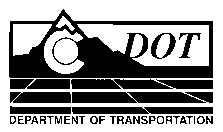 DATE:	November 1, 2012TO:	All Holders of Standard Special Provisions	FROM:	Larry Brinck, Standards and Specifications EngineerSUBJECT:	Revision of Section 703, Aggregates for Hot Mix AsphaltEffective this date, our unit is issuing a revised version of the standard special provision, Revision of Section 703, Aggregates for Hot Mix Asphalt.  This revised standard special is two pages long, and replaces the standard special provision, Revision of Section 703, Aggregate for Hot Mix Asphalt, dated June 16, 2011.  It should be used in projects having HMA, beginning with projects advertised on or after November 29, 2012.  Please feel free, however, to include it projects advertised before this date.   The modifications in this revised version add language and columns to include gradation requirements for ST and SF mixes.Those of you who keep books of Standard Special Provisions should replace the now obsolete version of this standard special with this revised version. For your convenience, we are attaching a new Index of Standard Special Provisions, effective this same date.  In addition, you will find this and other special provisions that are being issued this date in one place in the CDOT Construction Specifications web site:http://www.coloradodot.info/business/designsupport/construction-specifications/2011-Specs/recently-issued-special-provisionsIf you have any questions or comments, please contact this officeLB/mrsAttachmentsDistribution: Per distribution list